Раздел 8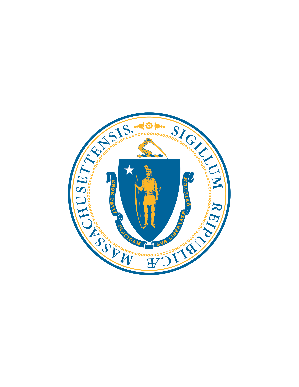 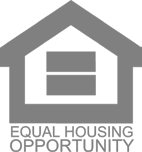 Ваучерная программа подбора жилья 
(Housing Choice Voucher Program, HCVP)Предварительное заявление на получение пособия на жильеЗаполните форму и предоставьте в одно из региональных управлений, указанных на обратной стороне формы.Пожалуйста, заполните предварительную заявку разборчиво и полностью и отправьте ее в соответствующее региональное учреждение, указанное на обороте данной формы. Предварительные заявки, заполненные не полностью, рассматриваться не будут. Если вы уже находитесь в нашем списке ожидания по Housing Choice Voucher (HCV) Раздела 8, мы обновим заявку в соответствии с информацией, предоставленной вами ниже. Мы не несем ответственность за неудобочитаемую информацию, а также за отсутствующие, утерянные или задержанные при передаче по электронной почте данные.ВАЖНОМножество заявок исключается из списка ожидания в связи с непредставлением информации об изменении адреса. Не допустите подобную ситуацию.Сообщайте в письменной форме о любом изменении адреса в одно из региональных управлений, указанных на обратной стороне формы.Информация о главе домохозяйстваИнформация о супруге/со-главе домохозяйстваСо-глава — совершеннолетнее лицо, которое проживает в домохозяйстве и в равной степени с главой домохозяйства отвечает за выполнение семьей всех требований в рамках программы. Семья может иметь либо со-главу, либо супруга, но не обоих сразу. Это значит, что если вы указали себя в качестве со-главы, вы не можете указать себя в качестве супруга. Вам не обязательно указывать со-главу. Выберите подходящий вариант:  Со-глава:	Супруг:Информация о домохозяйстве и демографические данныеСбор данных о расовой и этнической принадлежности осуществляется в соответствии с федеральным законодательством. Представители некоторых рас могут также иметь латиноамериканское происхождение. Укажите, имеете ли Вы латиноамериканское происхождение. При рассмотрении заявления ответы не учитываются.Подтверждение заявителяПожалуйста, внимательно ознакомьтесь с содержанием заявления. Своей подписью вы выражаете согласие с его условиями.В ведении Департамента жилищного строительства и развития находится ограниченное количество квартир, выделяемых в рамках проекта Раздела 8 в большинстве крупных городов и населенных пунктов или в их окрестностях по всему штату. Чтобы узнать больше о подаче заявления на участие в проектных программах, свяжитесь с одним из управлений, указанных на обратной стороне формы, или посетите сайт Housing Consumer Education Center www.masshousinginfo.orgСообщайте в письменной форме о любом изменении информации в начале данного документа в одно из региональных управлений, указанных ниже.Berkshire Housing Development Corp., 1 Fenn Street, 3rd Fl, Pittsfield, MA 01201 - (413) 499-4887Adams, Alford, Becket, Cheshire, Clarksburg, Dalton, Drury, Egremont, Florida, Great Barrington, Hancock, Hinsdale, Housatonic, Lanesborough, Lee, Lenox, Lenoxdal, Mill River, Monterey, Mount Washington New Ashford, New Marlborough, North Adams, Otis, Peru, Pittsfield, Richmond, Sandisfield, Savoy, Sheffield, Southfield, Stockbridge, Tyringham, Washington, West Stockbridge, Williamstown, WindsorCommunity Teamwork, Inc., 155 Merrimack Street, Lowell, MA 01852 - (978) 459-0551Amesbury, Andover, Beverly, Billerica, Boxford, Bradford, Byfield, Chelmsford, Danvers, Dracut, Dunstable, Essex, Georgetown, Gloucester, Groveland, Hamilton, Haverhill, Ipswich, Lawrence, Lowell, Lynnfield, Manchester, Marblehead, Merrimac, Methuen, Middleton, Nahant, Newbury, Newburyport, North Andover, Peabody, Rockport, Rowley, Salem, Salisbury, Saugus, Swampscott, Tewksbury, Topsfield, Tyngsborough, Wenham, West Newbury, WestfordHousing Assistance Corporation, 460 West Main Street, Hyannis, MA 02601 - (508) 771-5400Barnstable, Bass River ,Bourne, Brewster, Buzzards Bay, Cataumet, Centerville, Chatham, Chilmark, Cotuit, Craigville, Cummaquid, Dennis, Dennisport, East Dennis, East Falmouth, East Orleans, East Sandwich, Eastham, Edgartown, Falmouth, Forestdale, Gay Head, Gosnold, Harwich, Harwichport, Hyannis, Hyannisport, Marstons Mills, Mashpee, Menemsha, Monument Beach, Nantucket, North Chatham, North Falmouth, North Truro, Oak Bluffs, Orleans, Osterville, Pocasset, Provincetown, Sagamore, Sagamore Beach, Sandwich, Siasconset, Silver Beach, South Chatham, South Dennis, South Harwich, South Orleans, South Wellfleet, South Yarmouth, Teaticket, Tisbury, Truro, Vineyard Haven, Waquoit, Wellfleet, West Barnstable, West Chatham, West Dennis, West Falmouth, West Harwich, West Hyannisport, West Tisbury, West Yarmouth, Woods Hole, Yarmouth, YarmouthportWay Finders (f/k/a HAP), 1780 Main Street Springfield, MA 01103 - (413) 233-1500Agawam, Amherst, Ashfield, Belchertown, Bernardston, Blandford, Bondsville, Brimfield, Buckland, Charlemont, Chester, Chesterfield, Chicopee, Colrain, Conway, Cummington, Deerfield, East Longmeadow, Easthampton, Erving, Feeding Hills, Florence, Gill, Goshen, Granby, Granville, Greenfield, Hadley, Hampden, Hatfield, Hawley, Heath, Holland, Holyoke, Huntington, Indian Orchard, Lake Pleasant, Leeds, Leverett, Leyden, Longmeadow, Ludlow, Middlefield, Monroe, Monson, Montague, Montgomery, New Salem, Northampton, Northfield, Orange, Palmer, Pelham, Plainfield, Rowe, Russell, Shelburne, Shelburne Falls, Shutesbury, South Hadley, Southampton, Southwick, Springfield, Sunderland, Thorndike, Three Rivers, Tolland, Turners Falls, Wales, Ware, Warwick, Wendell, West Springfield, Westfield, Westhampton, Whately, Wilbraham, Williamsburg, WorthingtonMetro Housing | Boston (f/k/a Metropolitan Boston Housing Partnership), 1411 Tremont Street, Boston, MA 02120 - (617) 859-0400Allston, Arlington, Astor, Back Bay, Bedford, Belmont, Boston, Braintree, Brighton, Brookline, Burlington, Cambridge, Charlestown, Chelsea, Chestnut Hill, Dorchester, East Boston, Everett, Forest Hills, Franklin Park, Holbrook, Hyde Park, Jamaica Plain, Lexington, Long Island, Lynn, Malden, Mattapan, Medford, Melrose, Milton, Navy Yard, Newton, Newtonville, North Reading, Quincy, Randolph, Reading, Readville, Revere, Roslindale, Roxbury, Roxbury Crossing, Soldiers Field, Somerville, South Boston, Squantum, Stoneham, Uphams Corner, Wakefield, Waltham, Watertown, West Roxbury, Weymouth, Wilmington, Winchester, Winthrop, Woburn, WollastonRCAP Solutions, Inc., 191 May Street, Worcester, MA 01602 - (800) 488-1969Ashburnham, Ashby, Athol, Auburn, Ayer, Baldwinville, Barre, Bellingham, Berlin, Blackstone, Bolton, Boylston, Brookfield, Charlton, Cherry Valley, Clinton, Douglas, Dudley, East Brookfield, Fiskdale, Fitchburg, Franklin, Gardner, Gilbertville, Grafton, Groton, Hardwick, Harvard, Holden, Hopedale, Hubbardston, Jefferson, Lancaster, Leicester, Leominster, Lincoln Village, Linwood, Lunenburg, Mendon, Milford, Millbury, Millville, New Braintree, North Brookfield, Northborough, Northbridge, Oakham, Oxford, Paxton, Pepperell, Petersham, Phillipston, Princeton, Rochdale, Royalston, Rutland, Shirley, Shrewsbury, Southborough, Southbridge, Spencer, Sterling, Sturbridge, Sutton, Templeton, Townsend, Upton, Uxbridge, Warren, Webster, West Boylston, West Brookfield, Westborough, Westminster, Wheelwright, Whitinsville, Wilksonville, Winchendon, WorcesterSouth Middlesex Opportunity Council, 7 Bishop Street, Framingham, MA 01702 - (508) 620-2335Acton, Ashland, Avon, Boxborough, Canton, Carlisle, Concord, Dedham, Dover, Foxborough, Framingham, Holliston, Hopkinton, Hudson, Lincoln, Littleton, Marlborough, Maynard, Medfield, Medway, Millis, Natick, Needham, Norfolk, Norwood, Plainville, Sharon, Sherborn, Stoughton, Stow, Sudbury, Walpole, Wayland, Wellesley, Weston, Westwood, WrenthamNeighborWorks Housing Solutions (f/k/a South Shore Housing), 169 Summer Street, Kingston, MA 02364 - (781) 422-4200Abington, Acushnet, Assonet, Attleboro, Berkley, Brant Rock, Bridgewater, Brockton, Bryantville, Carver, Cohasset, Dartmouth, Dighton, Duxbury, East Bridgewater, East Freetown, Easton, Fairhaven, Fall River, Freetown, Green Harbor, Greenbush, Halifax, Hanover, Hanson, Hingham, Hull, Humarock, Kingston, Lakeville, Manomet, Mansfield, Marion, Marshfield, Mattapoisett, Middleborough, Monponsett, New Bedford, North Attleborough, North Easton, Norton, Norwell, Ocean Bluff, Onset, Pembroke, Plymouth, Plympton, Raynham, Rehoboth, Rochester, Rockland, Scituate, Seekonk, Somerset, Swansea, Taunton, Wareham, West Bridgewater, Westport, White Horse Beach, WhitmanНомер социального страхованияНомер социального страхованияДата рожденияДата рожденияДата рожденияДата рожденияТелефон (укажите код)Телефон (укажите код)Телефон (укажите код)ИмяИмяОтчествоОтчествоОтчествоФамилияФамилияФамилияФамилияАдресАдресАдресАдресГород/населенный пунктГород/населенный пунктГород/населенный пунктШтатПочтовый индексНазвание приютаАдрес приютаАдрес приютаАдрес приютаГород/населенный пунктГород/населенный пунктГород/населенный пунктШтатПочтовый индексТелефонТелефонТелефонАдрес эл. почтыАдрес эл. почтыАдрес эл. почтыАдрес эл. почтыАдрес эл. почтыАдрес эл. почтыНомер социального страхованияДата рожденияДата рожденияТелефон (укажите код)ИмяОтчествоФамилияФамилияСколько человек будет проживать в доме (квартире), включая вас?  	Общий годовой доход домохозяйства (долл. США)   	Укажите приблизительную сумму общего годового дохода домохозяйства (до удержания налогов). Укажите все источники дохода каждого члена домохозяйства.Укажите, если глава домохозяйства, со-глава или супруг (Отметьте все подходящие варианты)Старше 62 лет	Имеет инвалидностьЕсть ли в доме другие лица с инвалидностью?Да	НетГлава домохозяйства — бывший военнослужащий?	Да	НетДля вашего домохозяйства верно ли что-либо из перечисленного далее? (Выберите один наиболее подходящий вариант)Я бездомный, живу в приюте или не имею постоянного ночлегаЯ живу в центре сестринского ухода или в другом похожем учреждении (Другое похожее.учреждение подразумевает в основном учреждения для людей с инвалидностью, с правилами внутреннего распорядка, а также активностями, связанными с ежедневной деятельностью).Я бывший бездомный и на данный момент живу во вспомогательном жилье — это значит, что я получаю пособие, а также услуги сопровождения по моему жилищному вопросу.Ничего из вышеперечисленногоДля вашего домохозяйства верно ли что-либо из перечисленного далее? (Выберите один наиболее подходящий вариант)Я бездомный, живу в приюте или не имею постоянного ночлегаЯ живу в центре сестринского ухода или в другом похожем учреждении (Другое похожее.учреждение подразумевает в основном учреждения для людей с инвалидностью, с правилами внутреннего распорядка, а также активностями, связанными с ежедневной деятельностью).Я бывший бездомный и на данный момент живу во вспомогательном жилье — это значит, что я получаю пособие, а также услуги сопровождения по моему жилищному вопросу.Ничего из вышеперечисленногоГлава домохозяйства, супруг или со-глава уже работают или собираются начать работать?	Да	НетЕсли выбран вариант «Да», укажите город/населенный пункт, где находится работа:   	Глава домохозяйства, супруг или со-глава уже работают или собираются начать работать?	Да	НетЕсли выбран вариант «Да», укажите город/населенный пункт, где находится работа:   	Какой город/населенный пункт является предпочтительным местом проживания? В области, в которой вы проживаете или работаете, вашей заявке будет отдан приоритет. Вы должны выбрать, где предпочтительней получить приоритет: по домашнему адресу или по месту работы. Например, вы проживаете в Framingham, но работаете в Worcester и выбираете Framingham как предпочтительное место жительства,ваша заявка будет поставлена в очередь с другими заявками из региона Framingham по времени и дате подачи заявки.Я проживаю	 Я работаю	Где находится мой последний постоянный адрес проживания (только для проживающих в приюте). Укажите город/населенный пункт   	Какой город/населенный пункт является предпочтительным местом проживания? В области, в которой вы проживаете или работаете, вашей заявке будет отдан приоритет. Вы должны выбрать, где предпочтительней получить приоритет: по домашнему адресу или по месту работы. Например, вы проживаете в Framingham, но работаете в Worcester и выбираете Framingham как предпочтительное место жительства,ваша заявка будет поставлена в очередь с другими заявками из региона Framingham по времени и дате подачи заявки.Я проживаю	 Я работаю	Где находится мой последний постоянный адрес проживания (только для проживающих в приюте). Укажите город/населенный пункт   	Глава семьи (выберите все подходящие варианты) Белый	 Афроамериканец	 Американский индеец/коренной житель Аляски	Азиат	 Коренной житель Гавайских островов/других тихоокеанских острововГлава семьи (выберите все подходящие варианты) Белый	 Афроамериканец	 Американский индеец/коренной житель Аляски	Азиат	 Коренной житель Гавайских островов/других тихоокеанских острововГлава семьи (Выберите только один вариант)Латиноамериканец	Не латиноамериканецНа каком языке вы предпочитаете общаться?Испанский	Португальский	Вьетнамский	Гаитянский креольский	Китайский	Кхмерский	Русский	Английский	Другой 	На каком языке вы предпочитаете общаться?Испанский	Португальский	Вьетнамский	Гаитянский креольский	Китайский	Кхмерский	Русский	Английский	Другой 	